May 2008This distribution contains change pages for patch MD*1.0*6 of the Clinical Procedures 1.0 Implementation Guide.The change pages for CP Patch 4 and CP Patch 14 should be inserted before the change pages for CP Patch 6:File Name:	Patch:MD_1_P4_IMPG.PDF	MD*1.0*4MD_1_P14_IMPG.PDF	MD*1.0*14Patch MD*1.0*6 pages:Replace Pages:	With Pages:Title page	Title pageRevision History	Revision HistoryTable of Contents	Table of Contents1-9 to 1-12	1-9 to 1-126-3 to 6-6	6-3 to 6-66-11 to 6-30	6-11 to 6-3011-1 to 11-12	11-1 to 11-1213-3 to 13-4	13-3 to 13-414-3 to 14-6	14-3 to 14-616-1 to 16-6	16-1 to 16-617-1 to 17-2	17-1 to 17-218-1 to 18-12Index	IndexNote: A new chapter “Appendix D – Exported Values For Hemodialysis Options” was added before the Index, which was Chapter 18. The Index is now Chapter 19.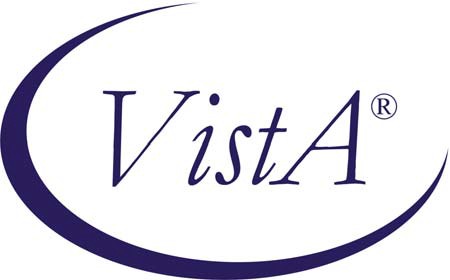 CLINICAL PROCEDURES IMPLEMENTATION GUIDEVersion 1.0April 2004Revised May 2008Department of Veterans Affairs Health Systems Design and DevelopmentProvider SystemsRevision History1  Patch MD*1.0*4  September 2006  Patch 4 release added.2  Patch MD*1.0*9  November 2007  Patch 9 release added.3 Patch MD*1.0*14 March 2008 Patch 14 release added.4 Patch MD*1.0*6 May 2008 Patch 6 release added.Table of ContentsApril 2004	Clinical Procedures V. 1.0	iiiRelated ManualsHere is a list of related manuals that you may find helpful: Clinical Procedures Installation GuideClinical Procedures Technical Manual and Package Security GuideClinical Procedures User Manual Clinical Procedures Release Notes CPRS User Guide: GUI Version CPRS Setup GuideConsult/Request Tracking User Manual Consult/Request Tracking Technical ManualText Integration Utilities (TIU) Implementation Guide Text Integration Utilities (TIU) User ManualVistA Imaging System (Clinical) User ManualThese manuals can be found in the VistA Documentation Library (VDL), http://www.va.gov./vdl. Select Clinical from the VDL web page, select the package you want, and then select the manuals. For example, you can select CPRS on the left side of the page. The list of CPRS manuals is displayed.1 You may also want to read the CP Implementation Process (Webpage), which is available on the CP website. Go to http://vista.med.va.gov/ClinicalSpecialties/clinproc/.Point to Clinical Procedures Project, then click Documentation. When the Documentation page displays, click Clinical Procedures Documents, then click The CP Implementation Process (Webpage). This list includes a high-level step-by-step guide to the installation and the implementation process.1 MD*1.0*6 May 2008 Changed document name from “Site Installation Checklist” to “The CP Implementation Process (Webpage).” Revised directions to access the document.General CP Package InformationName spacing and file listing.Clinical Procedures is found in the MD namespace. All routines, templates and options begin with MD. File numbers range from 702 to 704 and are stored in the ^MDD and ^MDS globals. The range of 704.201 to 704.209 is stored in the ^MDK global. Here is a list of the Clinical Procedures files:#702	CP Transaction#702.01	CP Definition#702.09	CP Instrument #703.1	CP Result Report1#703.9	CP Conversion File#704.201 Hemodialysis Access Points File #704.202 Hemodialysis Study File #704.209 Hemodialysis Setting FileQueuing TaskMan jobs.Queued TaskMan jobs are not associated with this application.Accessing modules.Assign the option [MD GUI USER] to the clinical staff, who need access to CP User.Assign the option [MD GUI MANAGER] to the Clinical Application Coordinator, CP package coordinator, and Information Resource Management Service (IRMS) staff for access to CP Manager.Assign the MD MANAGER key to the Clinical Application Coordinator or the CP Package Coordinator. This key controls access to the Update Study Status menu option that allows clinicians to fix study errors. This key also controls access to the Delete Study option.Assign the MAGCAP CP user security key to technicians, who will be using VistA Imaging to capture a consent form and link it to a CP study or TIU document.Printer issues.All reports are printed to Client (Windows) printers.Online Help.1 Patch MD*1.0*6 May 2008 Files added.Online help is available when questions arise. Click Help or choose Help from the menu bar. You can also press F1 for help on a specific window.Automatic Version Updates.CP applications (client and server) do not contain automatic update capabilities. You must remove the previous version before you can install the new version.Command line switches.For alternate methods of running Clinical Procedures, refer to Appendix A - CP Application Startup Options and Command Line Switches, p. 9-7.Resource RequirementsClinical Procedures can only run at sites that are running VistA Imaging V. 3.0.Workstations must run Windows 2000 or later. 12 MB of available disc space is required.VistA Server resources:Globals	Type of Data	Size^MDS	Static global	25 k^MDD	Patient data for the	25-75 k/patient Clinical Procedures^MDK	Hemodialysis Studies	25-75 k/patientNOTE: These globals must all be journaled.Hospital Location File Requirement (Implementing Workload Reporting)Be sure that the hospital location entry (Hospital Location #44 file) for each CP procedure contains the correct Institution field entry. The Hospital Location is used for workload reporting. (The Institution field tells VistA Imaging where to store the images on the server. If there is no Institution field, CP defaults to the institution of the user who logged on to CP Gateway.)VistA ImagingProviders at a site must use the VistA Imaging Display client to view CP results and reports. Be sure that VistA Imaging V.3.0 or greater and Patch 7 of Imaging V.3.0 (MAG*3.0*7) are installed.In most cases, you edit an existing automated instrument. The Mallinckrodt Clinivision, Olympus Endoworks, GE Medical Systems Muse and Viasys/Sensormedics Vmax automated device interfaces are exported with Clinical Procedures. You must edit all the automated instruments that you want to implement with necessary information.Editing an Automated InstrumentThe following list of fields applies to automated instruments:* indicates fields that must be filled in for an active instrument to work properly.BOLD indicates fields that are already populated when an automated instrument is exported.Instrument NamePrintable Name DescriptionM RoutinePkg. CodeValid Attachment TypesIf Bi-Directional Instrument is checked:HL7 Inst IDHL7 LinkNotification MailgroupActiveSerial Number (Optional)Delete When Submitted (Optional) Default Extension (Optional)IP Address (Optional) Port (Optional)HL7 Unv Svc ID (Optional) Server Name (Optional) Share Name  (Optional) Path Name (Optional)Executable Name (Optional)To edit an automated instrument:View the list of automated instruments. See Figure 6-2.Click on an automated instrument. The edit screen is displayed on the right side of the Clinical Procedures Manager window.Enter the fields that apply to the instrument you selected.Click Save when you are done.Click Print if you want to print an Automated Instrument report. See Printing Reports, p. 2-4.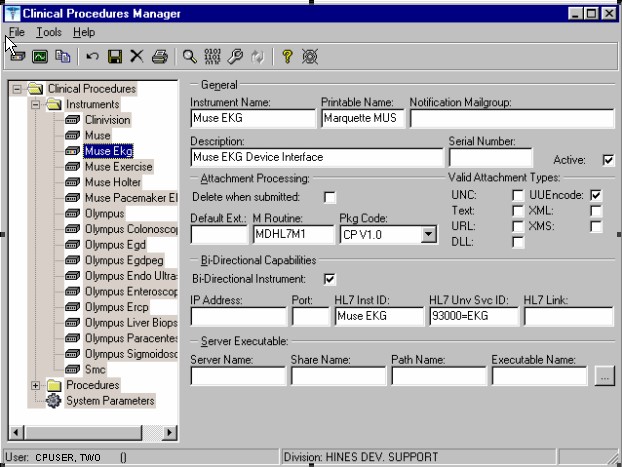 Figure 6-2Here is a list of fields for automated instruments.General: This section contains general information about the instrument.Instrument Name: If you are editing an instrument, the name is filled in.Note: This field must be filled in for an active instrument to work properly.If you are adding a new instrument that is already supported by CP, do one of the following:If the device is bi-directional, you can enter a name of your own choice (3-30 characters), such as Muse EKG (Tampa). The name does not have to be the vendor’s name.If the device is uni-directional, you need to enter a CP defined name. In this case, you can contact TSO or NVS for the correct instrument name.If you are adding a new instrument (bi-directional or uni-directional) that is not supported by CP, then you must enter a NOIS/Remedy help ticket. Keep in mind that adding unsupported instruments is a complex task and may cause some image quality problems.Printable Name: Enter a name for the instrument report (3 to 30 characters). You can use the same name as the instrument name. This name is used as the printable name on reports. Must be filled in for an active instrument to work properly.Notification Mailgroup: Enter the name of a local VistA mailgroup that contains a list of people, who will be notified if a problem arises with this automated instrument.CP also exports a mailgroup called “MD DEVICE ERRORS” that can be used to populate this field. Enter MD and the field fills in with “MD DEVICE ERRORS’. The coordinator of this group is assigned during package installation. Must be filled in for an active instrument to work properly.Description: Enter a description of the automated instrument (1-50 characters). Optional.Serial Number: Enter the serial number of the automated instrument (1-50 characters). The serial number is used for documentation purposes. Optional.Active: Select this option if you want to make the instrument active and able to transmit results. Do not select if the package coordinator wants to prevent data from a specific automated instrument from being processed. A package coordinator may want to enter the basic information for an automated instrument and not make it active. Must be selected to make this instrument active.Attachment Processing: This section contains information about attachments.Delete when Submitted: Select this option if the medical center does not want to store a duplicate report outside of Imaging, or if the vendor wants to delete files because of storage issues. The vendor determines whether or not the report files can be deleted.This information is found in the vendor’s setup instructions. Optional.Default Ext.: Enter a default file extension that is exported by the vendor, such as .html,.jpg, and .pdf. This information should be obtained from the vendor or will be exported with future patches. Optional.M Routine: Indicates the M routine used to process the HL7 message from the automated instrument (1-8 characters). Enter an M routine if the site is entering a new device. The routine must have a namespace of MDHL7* for any nationally released interfaces. This field also is automatically populated when an instrument interface patch is installed. If a local M routine is developed, use the local namespace. Refer to Appendix C – Instrument Processing Routines, p. 17-1, for a list of appropriate M routines for each instrument. Must be filled in for an active instrument to work properly.Pkg. Code: Indicates which package is to process the instrument results. Must be filled in for an active instrument to work properly.Medicine:	Select if your study data is stored in the Medicine package. If a site is currently running Medicine and has an instrument used for Medicine, you can send the result to Medicine by selecting this field.CP V1.0		Select if your study data is stored as a final report (in the format of an Imaging document) in Clinical Procedures.Valid Attachment Types: Data types let CP know what kind of data output to expect from the automated instrument so that the data can be processed by the interface routines. The vendor setup instructions provide this information, or Clinical Procedures automatically exports this information. Must be filled in for an active instrument to work properly.Here is a list of valid attachment types:UNC (Universal Naming Convention or Uniform Naming Convention) - A PC format for specifying the location of resources on a local-area network (LAN).UUENCODE (Unix-to-Unix ENCODE) - A set of algorithms for converting files into a set of ASCII characters that can be transmitted over a network.Text - Text stored as ASCII codes.XML (eXtensible Markup Language) - A specification developed by the World Wide Web Consortium (W3C), the organization that sets standards for the web. XML is a pared-down version of SGML. Designed especially for Web documents.URL (Uniform Resource Locator) - The global address of documents and other resources on the World Wide Web.XMS - An XML Style Sheet.DLL (Dynamic Link Library) - A library of executable functions or data that can be used by a Windows application.Using the Instrument AnalyzerUse the Instrument Analyzer to see if an automated instrument is ready to use with CP.Select Tools > Instrument Analyzer.Select the instrument that you want to analyze. Click Analyze. A window similar to Figure 6-6 is displayed. This window indicates the ready status of the instrument and lists other information as well.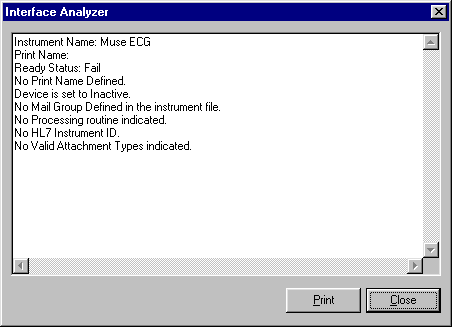 Figure 6-6Ready Status - Pass or Fail. If the Ready Status is Fail, a list of missing fields for that automated instrument is displayed.If an Imaging share directory has not been configured, the following message is displayed “No Imaging Share indicated in the System Parameters.”If the M Routine (processing routine) is not in the MD or MC namespace, a warning is displayed indicating that the M Routine is not in the package namespace.Click Print or Close.Step 3 – Setting Up ProceduresInformation on procedures is not complete after populating the CP Definition file. You must go into CP Manager and enter the necessary fields before the package will work successfully.If the INIT^MDPOST routine was run, a limited number of exported procedures are stored in a subfolder called Unassigned within the Procedures folder. If the INIT^MDPOST routine was not run, then you need to add new procedures. Since all procedures are initially inactive, you need to activate existing procedures and associate them with treating specialties.Editing a ProcedureIf the procedures have been exported, then you can edit them as needed.  Using CP Manager, you must move each procedure that you want to activate from the Unassigned folder to a treating specialty folder.Double-click the procedure. Now you can edit the procedure, complete the necessary fields, and make the procedure active.To activate the procedure, be sure to select the Active field, and then fill in the following fields to ensure that the procedure works properlyTreating Specialty TIU Note Title Hospital LocationTo edit a procedure:View the list of procedures. See Figure 6-7.Click a procedure name. The edit screen is displayed on the right side of the Clinical Procedures Manager window.Enter the fields as applicable.1Note: Make sure to set the Processing Application field to HEMODIALYSIS for Hemodialysis procedures.Click Save when you are done.1 Patch MD*1.0*6 May 2008 Processing Application field added.If you selected a different treating specialty folder, a confirmation message is displayed. Click OK to confirm that the procedure is in the correct treating specialty folder.Click Print if you want to print a Procedure report. See Printing Reports, p. 2-4.Note: A procedure can only be deleted through the main menu bar. Refer to the section Deleting an Automated Instrument or Procedure, p. 2-3, for more information. If a procedure has been assigned through Consults, it cannot be deleted.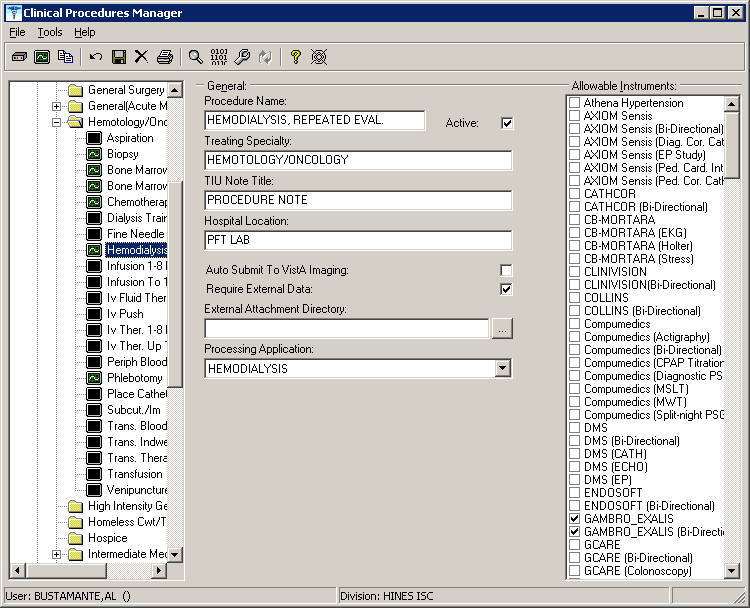 1Figure 6-7Here is a list of fields for Procedures.General: This section contains general information about the procedure.Procedure Name: Enter a name used to uniquely identify the procedure (3-30 characters). It is recommended that you enter the name in uppercase, such as PACEMAKER FOLLOWUP.After you complete the edits, if you entered the name in upper case, the procedure name that you just entered is displayed in title case, Pacemaker Follow-up, (the first letter of every word is capitalized), in the left side of the CP Manager window. See Figure 6-6.Active: Select if you want the procedure to be mapped to Consults. Only active procedures can be selected and linked to the Consults package. Be sure to fill in the Treating Specialty, TIU Note Title, and Hospital Locations fields. Do not select if you do not want procedures to display. Must be selected to make this procedure active.Treating Specialty: Enter at least two letters of a treating specialty, such as CA for CARDIOLOGY, and then click the down arrow to select an appropriate match from the list. This list comes from the Treating Specialty (#45.7) file. Must be filled in for an active procedure to work properly.TIU Note Title: Enter at least two letters of a TIU Note Title, such as CP CARD for CP CARDIOLOGY NOTE or CARD for CARDIOLOGY, and then click the down arrow to select an appropriate match from the list, which comes from the 8925.1 file. This title must be in the CLINICAL PROCEDURES CLASS. Must be filled in for an active procedure to work properly.1Hospital Location: Enter at least two letters of a hospital location, such as CA for Cardiac Clinic, and then click the down arrow to select an appropriate match from the list, which comes from the #44 file. The Hospital Location file is the location where the workload credit for the procedure is tracked and is needed so CPRS can display the appropriate encounter form when prompted. Must be filled in for an active procedure to work properly.You can enter a COUNT or NON-COUNT clinic for the hospital location.A COUNT clinic captures workload. Patients must be checked in and checked out and an encounter form must be completed in order to collect workload.A NON-COUNT clinic is used only for scheduling purposes and not for workload reporting.There are three options available for setting up your clinics. The appropriate option for your site depends on how you currently do business and should be discussed with your project implementation manager.COUNT clinic for scheduling purposes / NON-COUNT clinic for CP User. Patient must be checked in/out and encounter form completed on the scheduled appointment. CP User appointment will not collect workload.NON-COUNT clinic for scheduling purposes / COUNT clinic for CP User. Appointment in scheduling package does not need to be checked in/out, nor does an encounter form need to be completed for the appointment. The check in/out and encounter form must be completed for the appointment created through CP User.1 Patch MD*1.0*4 September 2006 Wording for Count/Non-count clinic modified.COUNT clinic for scheduling purposes that passes over to CP User. Patient must be checked in/out and encounter form must be completed. Note, however, that if you use Appointment Manager to check in the patient, you may have to wait up to thirty minutes before you can check-in the patient to CP. During the thirty-minute timeframe, the Patient Care Encounter (PCE) application establishes the visit date. (If you use the Scheduling application to capture workload, make sure that the clinic location is the same as the default location in the Hospital Location field.)Auto Submit to VistA Imaging: Select if a procedure is processed by a bi-directional instrument and additional data does not need to be matched. The study is automatically submitted to VISTA Imaging. If this field is not selected, the study will be in the Ready to Complete status. Optional.Require External Data: Select if you want this procedure to allow external attachments. For example, you might want to attach an independent report from a VA or non-VA health care facility. If you want to manually select external attachments, you must select this field.Be sure the Allow Non-Instrument Attachments checkbox is selected in CP Manager > System Parameters. There is no default for this field.External Attachment Directory: If you select Require External Data, enter the path where the data is located, or browse to locate a directory (3-150 characters). There is no default on this field. You can locate any directory on the LAN. This is the directory that CP User accesses to find attachments. This directory must be a network share directory that the VistA Imaging Background Processor can access.1Processing Application: Set the Processing Application field to HEMODIALYSIS for Hemodialysis procedures. Any other CP procedures will default to the Default setting, so you do NOT need to set the field.Allowable Instruments: Select each automated instrument that provides results for this procedure. You can select more than one instrument for a procedure. If you only want to use external attachments, do not select any instruments.You can select both Allowable Instruments and Require External Data. For example, you can have a pathology report from an endoscopy and you can attach the report to the procedure.Adding a ProcedureBefore you add a procedure, you can check to see if an appropriated titled procedure already exists that meets your needs. To view the names of procedures, select Procedures and then the appropriate treating specialty folder. A list of procedures is displayed. See Figure 6-8.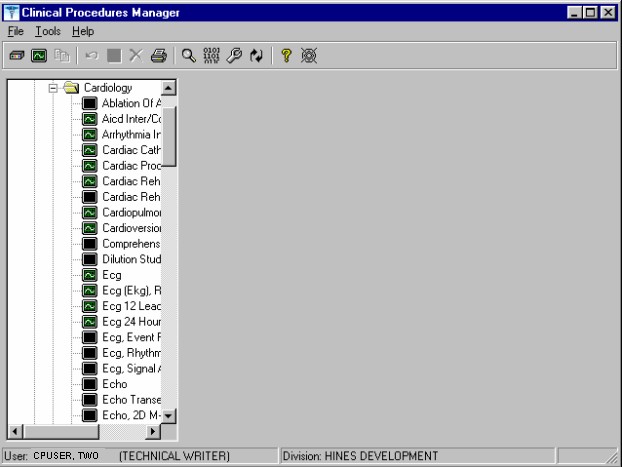 Figure 6-8  - Identifies an active procedure   - Identifies an inactive procedure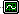 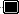 If you decide that you do need to add a procedure, follow these instructions:Select File > New > Procedure.Enter the name of the procedure that you want to add. It is recommended that you enter the name in uppercase with a minimum of 3 characters and a maximum of 30 characters.Click OK. The Edit screen is displayed. Figure 6-9 is the edit screen for procedures. The Procedure Name that you just entered is displayed in the left side of the CP Manager window in the Unassigned folder.Enter data for each field as applicable. Refer to Editing a Procedure, p. 6-12, for detailed field descriptions.Click Save when you are done. After you complete the edits, if you entered the name in upper case, the procedure name that you just entered is displayed in title case.Click OK. The new procedure appears in the list on the left side of the CP Manager window. Check that the procedure is placed in the correct treating specialty folder.Click Print if you want to print a Procedure report. See Printing Reports, p. 2-4.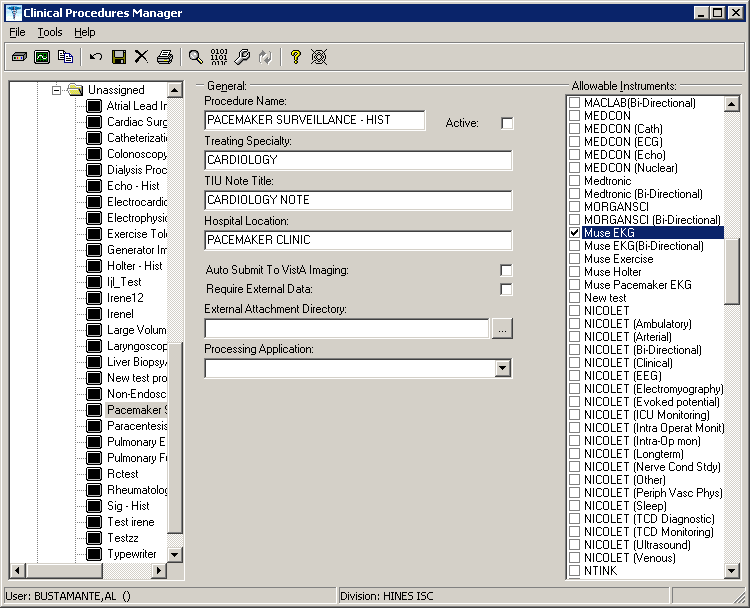 1Figure 6-9Step 4 – Setting Up System ParametersSystem parameters are system-wide and affect all procedures and instruments. You must select Clinical Procedure On-Line, and fill in the Imaging Network Share and the VistA Scratch HFS Directory fields for CP to work properly. You can edit the other parameters as required for your site.Here is a list of the system parameters:* Indicates fields that must be filled in for CP to work properly. Allow non-instrument attachmentsBypass CRC CheckingClinical Procedures Home Page*Clinical Procedures On-Line 1* CP/BGP Transfer Directory CRC ValuesDays to keep instrument data Imaging File TypesOffline Message Version CompatibilityVistA Scratch HFS Directory1 Patch MD*1.0*4 September 2006 Imaging Network Share directory name changed to CP/BGP Transfer Directory.Click System Parameters, which is displayed under the Clinical Procedures folder. The System Parameters Edit window is displayed. See Figure 6-10.Enter information in the necessary fields and in the optional fields as needed by your site.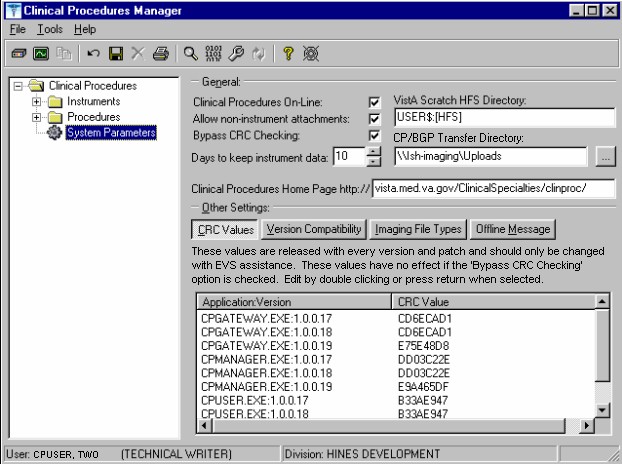 1Figure 6-10Allow non-instrument attachmentsSelect if you want to let users attach files from the network to studies. If selected, the +Files icon displays in the Study window in CP User and lets the user select attachments. Indicates if external attachments (documents) are allowed including when an instrument has not created data.Be sure to select Allow non-instrument attachments if you selected the Require External Data field in CP Manager for a specific procedure. If you do not select Allow non-instrument attachments, you will not be able to attach files to a procedure.Bypass CRC CheckingSelect if you want to bypass CRC (Cyclical Redundancy Check) during startup. When a CP application starts up, it can check with the server to be sure that the checksum of the application that is running is the same as the checksum of the application that was distributed. If the checksum values do not match, a message displays stating that the values do not match. Even if values don’t match, you can continue using CP.The checksum value is associated with the version number of the software. You might want to bypass this check when your site is running CP in test mode. If you are running different versions of the application, then the checksum values will not match.Clinical Procedures Home PageDisplays the Clinical Procedures home page and directs the browser to this page when accessed. This parameter is used by the client application in the Help menu when the user selects the option Clinical Procedures on the Web.Note: The MDPOST routine in the KIDS build sets this field during installation. The data in the parameter is predefined. Do not modify this parameter unless the site is performing local modifications to the client software.Clinical Procedures On-LineMust select if you want to use CP User and CP Gateway. If this parameter is not selected, a warning message is displayed. (If a message has been entered into the Offline Message parameter, that message is displayed when the user tries to access CP User.)This parameter is only effective when the VistA system is functioning and it is useful if you want to restrict access to Clinical Procedures. For example, you can set this field to offline if you are loading a newer version of CP.CP/BGP Transfer DirectoryEnter the shared directory that is accessed by the Imaging Background Processor (BGP) and CP Gateway. Reports generated from text need to be placed in a location that can be accessed by the BGP. The Network share must not reside physically on the Imaging RAID.  You can also use Browse to select the directory. Must be filled in for CP to work properly.CRC ValuesA site can check that a specific build of the application is running on the client. This level of checking is not mandatory and you can use the Bypass CRC Checking parameter if the site does not want this level of security.If a site is running more than one version of the application or is testing a new patch, this field can contain multiple entries, (Figure 6-11). Each entry contains the name of the application with extension (no directory path) followed by a colon ‘:’ and the executable version number ‘#.#.#.#’. Each of these entries contains the CRC value for that particular version of the executable.  You can also obtain CRC values for a version of an executable from the About menu or by selecting CP Manager > Tools > Calculate a File’s CRC Value.Note: The MDPOST routine in the KIDS build sets this field during installation. The data in the parameter is predefined. Do not modify this parameter unless the site is performing local modifications to the client software1Figure 6-11Calculating a File’s CRC ValueYou can calculate a file’s CRC (Cyclical Redundancy Check) value to determine if the file is the exact same file as the one that was distributed. CRC values are recalculated every time an application is compiled.Select Tools > Calculate a file’s CRC Value.Select the file.You can copy the CRC value and paste it into a text file for reference purposes.Days to keep instrument dataEnter the number of days (0-365) to save data from auto-instruments, after the data has been associated with a Clinical Procedures study. If the data has not been associated with a study, the data is not purged from the temporary storage area. Enter 0 or leave the field empty if you want the data to be retained forever.Note: CP Gateway purges data daily. This purge only deletes the raw data that comes from the instrument. CP Gateway keeps data for a specified number of days based on the entry in “Days to keep Instrument Data”. Data older than this is purged. The data in Item Value field (#.1) and Item Text field (#.2) of the Upload Item multiple in the CP Results file (#703.1) are purged.Imaging File TypesVerifies that a file type submitted by an instrument or user is acceptable and can be sent to the VistA Imaging RAID. The Open a Study option in CP User uses this system parameter to determine if a file is an acceptable file type, (Figure 6-12).Note: The MDPOST routine in the KIDS build sets this field during installation. The data in the parameter is predefined. Do not modify this parameter unless the site is performing local modifications to the client software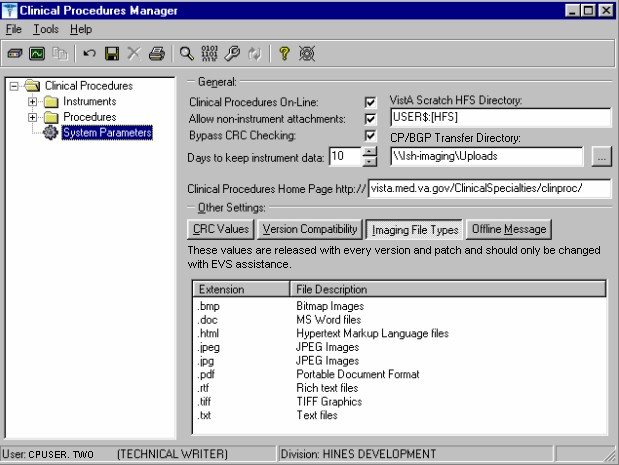 1Figure 6-12Offline MessageEnter a message that users see when they try to activate CP User and Clinical Procedures is offline. This message only displays when the Clinical Procedures On-line parameter is not checked. See Figure 6-13.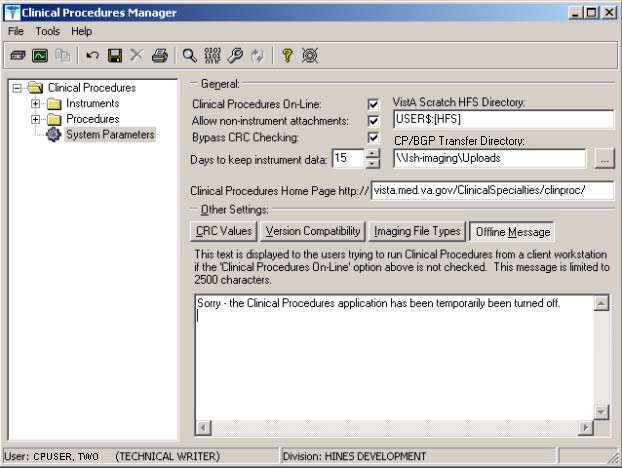 1Figure 6-13Version CompatibilityDisplays a list of client versions, identified by their executable name and windows file version, which are compatible with the currently running server version. More than one version of the software may be flagged as compatible for backward compatibility. See Figure 6-14.To check the client version number:1 Patch MD*1.0*4 September 2006 Imaging Network Share directory name changed to CP/BGP Transfer Directory.Open Windows Explorer and locate the Clinical Procedures folder.Right-click CPGateway.exe, or CPUser.exe., or CPManager.exe.Select Properties, and then click the Version tab. The version number, such as 1.0.0.17, is displayed.Go back to CP Manager. Double-click Clinical Procedures, and then click System Parameters.In the Version Compatibility tab, select each version that is compatible with the current server version, (Figure 6-14).Note: The MDPOST routine in the KIDS build sets this field during installation. The data in the parameter is predefined. Do not modify this parameter unless the site is performing local modifications to the client software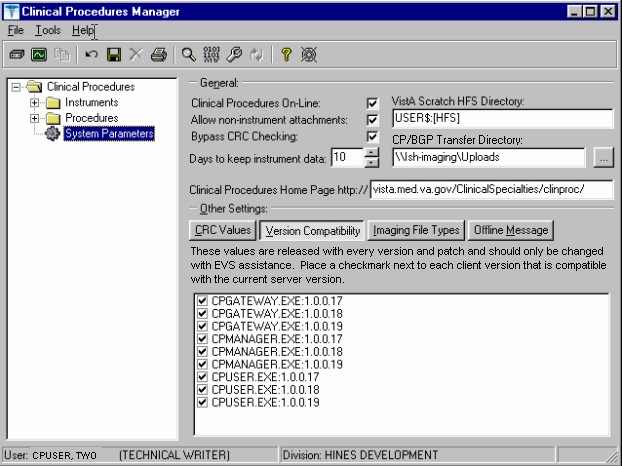 1Figure 6-14If an executable version is not compatible, the following message is displayed when you try to use a Clinical Procedures application: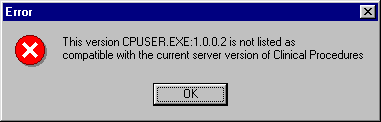 Figure 6-15If the application is CP Manager, the user is allowed to continue. If the application is CP User, the user needs to contact IRM because the client needs to be upgraded to the current version.VistA Scratch HFS DirectoryClinical Procedures uses the Host File Server (HFS) functionality in the VA Kernel to create reports. VistA broker processes require full read, write, and delete access to this directory. (Check with IRM about this directory.) If this directory is not filled in, CP tries to use the broker environment directory. Must be filled in for CP to work properly.1Step 5 – Exported Kernel XPAR ParametersExported Kernel XPAR Parameters for Patch MD*1.0*14There are four Kernel XAR Parameters exported with patch MD*1*14.MD CHECK-IN PROCEDURE LISTMD CLINIC QUICK LISTMD CLINICS WITH MULT PROCMD USE APPT WITH PROCEDUREA new option called MD AUTO CHECK-IN SETUP was added to setup and implement procedures that will use auto study check-in. Once a procedure is set up to use the auto study check-in functionality in the MD CHECK-IN SETUP option, the software will check-in any existing order requests with the status of “PENDING,” “ACTIVE,” and “SCHEDULED” in the Consult Request Tracking package.Note: If your site uses appointments, schedule them before you enter the procedures for auto check-in. If you do not, the patients associated with those appointments will need to be manually checked in.This option collects the following information:Use Appointment with procedure? (Yes/No) (Required) – The default is “NO”, if the site does not schedule procedures before the order is entered. Enter “YES” if the procedure appointment is scheduled before the order is entered and the ordering provider selects the appointment for the procedure during ordering in CPRS.Procedure (Required)– Enter the CP Definition that will be using the auto study check-in functionality.Schedule Appointment? (Required) - Enter 0 for None, 1 for Outpatient, 2 for Inpatient, or 3 for Both. This indicates that the site schedules appointments for inpatient, outpatients, both, or none.Clinic (Optional) – Enter the hospital location(s) that will be used for scheduling the procedure.Note: If no clinic is entered in the setup, CP will use the hospital location defined in the HOSPITAL LOCATION field of the CP Definition file (#702.01) as the location of the visit for the CP study check-in.The following two pages contain a screen capture of the MD AUTO CHECK-IN SETUP option:1 Patch MD*1.0*14 March 2008 Exported Kernel XPAR Parameters, option, and screen sample added.Select OPTION NAME:	MD AUTO CHECK-IN SETUP	Auto Study Check-In Setup Auto Study Check-In SetupUse Appointment with procedure? NO// ?Default should be 'N' as most sites do not schedule proceduresbefore the order is entered.	Select 'Y' if the procedure appointment is scheduled before the order is entered and the ordering provider selects the appointment for the procedure.Enter either 'Y' or 'N'.Use Appointment with procedure? NO// Procedure: ?Enter a CP Definition for the procedure to have auto CP study check-in.Answer with CP DEFINITION NAMEDo you want the entire CP DEFINITION List? N	(No)Procedure: COLONOSCOPY Schedule Appointment?: ?REQUIRED field for the procedure to have auto CP study check-in. Enter a "^" will exit completely.Enter 0 if you do not schedule appointments.if you only schedule appointments for outpatients.if you only schedule appointments for inpatients.if you schedule appointments for both 1 and 2. Select one of the following:NoneOutpatientInpatientBothSchedule Appointment?: Both Clinic: ?Only required, if appointments are scheduled for the procedure. Enter the clinic used for scheduling the procedure.Answer with HOSPITAL LOCATION NAME, or ABBREVIATION, or TEAMDo you want the entire 112-Entry HOSPITAL LOCATION List? N	(No) Clinic: GI LAB	PIPER,ALPHAEnter another clinic for the same procedure? NO// ?Enter either 'Y' or 'N', if you want to assign more than one clinic. Enter another clinic for the same procedure? NO//YESClinic: TESTTEST/PROSTHETICS	OBRIEN,FRANCES UTEST1TEST1234TEST3232CHOOSE 1-4: 2	TEST1Enter another clinic for the same procedure? NO// Procedure: ?Enter a CP Definition for the procedure to have auto CP study check-in.1 Exported Kernel XPAR Parameters for Patch MD*1.0*6 There are four Kernel XPAR Parameters exported with Patch MD*1.0*6. PARAMETER DEFINITION:MD APPOINT END DATEMD APPOINT START DATEMD COMPL PROC DISPLAY DAYSMD DAYS TO RETAIN COM STUDYThe users can edit the parameters using the Edit Parameter Values option, [XPAR EDIT PARAMETER].The following is a screen capture of the parameter usage:1 Patch MD*1.0*6 May 2008 Exported Kernel XPAR Parameters and screen sample added.11.	Setting Up HL7 Parameters1This section describes how to set up the HL7 parameters including configuration instructions, file settings, and technical issues. The tasks in this chapter require a working knowledge of the VistA HL7 application.Topics discussed in this chapter are:Configuration Instructions InformationIP Addresses and PortsSetting Up a New HL7 Single Listener for High-Volume DevicesCreating a Logical LinkCreating a Device Protocol ClientActivating the Logical LinksAdding a Device Client as a Server SubscriberUsing Port 5000Benefits of Using a Single Port ListenerSetting Up Port 5000File SettingsTechnical IssuesConfiguration Instructions InformationYou can follow the steps described in this section to configure the HL7 application.MCAR INST and MCAR OUT are automatically created during the KIDS installation. MCAR INST is used for all devices that send results information from the device to VistA and CP. Since all devices can use the same link, you only need one entry in the HL Logical Link (870) file.However, you need to establish an MCAR OUT entry for each bi-directional device that receives information from VistA and CP. Each entry needs its own IP and port number, which agree with the device configuration. (Use the MCAR OUT sample provided in the HL Logical Link file. Set up the individual links for each bi-directional device. ) All outbound links are non-persistent.Most devices are able to use a non-persistent connection to VistA. A persistent connection is a connection that is established by the medical device and is kept connected to VistA even after the device has transmitted it HL7 message. A non-persistent connection is a connection that is established by the medical device to VistA and is disconnected once the HL7 message has been sent. Devices can share the same HL Logical link to VistA, if they are non-persistent. If the device is persistent then it must have its own HL Logical Link to VistA (Example: its own inbound and outbound links.)1 Patch MD*1.0*14 March 2008 Chapter revised to provide clarity.IP Addresses and PortsYou need to set up IP addresses and ports for the medical devices at your facility.An IP address consists of a string of four numbers each ranging in value from 0 to 255. Here is an example of an IP address: 10.23.55.201. When a new device is installed, be careful when you assign IP addresses to the medical devices. It’s recommended that you set aside a block of IP addresses specifically for the medical devices. The range of numbers chosen is up to the facility, but make sure that there is a large enough range to allow for some growth. For example, IP addresses 10.23.55.201 through 10.23.55.225 could be blocked and used. In this way, the IRM staff can track down any possible problems that may be related to the medical device by looking at the IP address.A port is the location on a medical device where you send and receive data. Some ports have predefined functions. For example, Port 80 is set up for the Web Server. Some vendors have predefined ports that they may want you to use. For example, Sensormedics recommends using Port 20000 for the VMAX. Others may only allow a limited range. Consult the device manual to determine which ports you can use.A Startup Node defines the system on which you want the link to start.Setting Up a New HL7 Single Listener for High-Volume DevicesMost medical devices send results to VistA using nonpersistent connections to the same port. Each device connects to the port just long enough to send results to VistA, then releases the port so that other devices may connect to it.However, if you use a high-volume device (i.e., something that sends about 200 or more messages back and forth per day, such as MUSE or a hemodialysis device) that sends a lot of data all the time, we recommend that you give it its own port instead of sharing a port with other devices. This is because high-volume devices send so much data that they can tie up the port for a long time, preventing other devices (e.g., Olympus or Sensormedics) from using it.Setting up a new HL7 listener involves four steps (which are described in more detail below):Creating a Logical LinkCreating a Device Protocol ClientActivating the Logical LinksAdding a Device Client as a Server SubscriberThis document also contains information on Using Port 5000 what it is and when to use it).Note: Although you can name your new logical links and device protocols anything you want, keep the names name spaced and descriptive since the names are similar and it can be easy to confuse them.Enter TCP in the LLP TYPE field, then press [Enter] to display the HL7 LOGICAL LINK screen (see following figure).HL7 LOGICAL LINK┌─────────────────────TCP LOWER LEVEL PARAMETERS──────────────────────────┐└─────────────────────────────────────────────────────────────────────────┘Set TCP/IP SERVICE TYPE to SINGLE LISTENER. If this link is an outbound link then the TCP/IP SERVICE TYPE is CLIENT (SENDER).In the TCP/IP ADDRESS field, if the link you are creating is an outbound link to a device, you will need to enter the TCP/IP address of that device. For the inbound link, no address is needed.In the TCP/IP PORT field, enter the port number you decided to use (in step 1).Optionally set ACK TIMEOUT to 60.Press [Tab] to optionally set RE-TRANSMISION ATTEMPTS to 3.Optionally set EXCEED RE-TRANSMIT ACTION to ignore.Enter the appropriate STARTUP NODE.Set the PERSISTENT field to NO.[Tab] down to the COMMAND prompt, then select Close. You return to the HL7 LOGICAL LINK screen.[Tab] down to the COMMAND prompt, then select Save.At the COMMAND prompt, select Exit.The new link is useless until you assign protocols to it. Proceed to the next section to create a client protocol.Below is an example of an outbound link.┌──────────────────────TCP LOWER LEVEL PARAMETERS─────────────────────────┐│	MCAR OLY	││	││	TCP/IP SERVICE TYPE: CLIENT (SENDER)	││	TCP/IP ADDRESS: 10.3.17.141	││	TCP/IP PORT: 9027	││	TCP/IP PORT (OPTIMIZED):	││	││	ACK TIMEOUT: 60	RE-TRANSMISION ATTEMPTS: 3	││	READ TIMEOUT: 60	EXCEED RE-TRANSMIT ACTION: ignore	││	BLOCK SIZE:	SAY HELO:	││	DIRECT CONNECT OPEN TIMEOUT:	││STARTUP NODE: DEV:DEVISC4A1	PERSISTENT: NO	││	RETENTION:	UNI-DIRECTIONAL WAIT:	│└─────────────────────────────────────────────────────────────────────────┘Creating a Device Protocol ClientYou have to create a protocol for every inbound listener to VistA.To create a protocol client from for your new logical link using a copy, follow these steps:Look at the protocol in 101 or use developer tools. Copy MCAR DEVICE CLIENT to make a new device client. Name it something like MCAR2 DEVICE CLIENT.Change the entry in the Logical Link field to match the new logical link. For example, if you just created a logical link named MCAR2 INST, change what’s in the Logical Link field from MCAR INST to MCAR2 INST. All other fields should match what was originally in MCAR DEVICE CLIENT.Proceed to the next section to make the new device protocol a subscriber to the device server.To create a new protocol client for your new logical link, do the following:From the Systems Manager Menu, choose HL Main Menu (HL) > Interface Developer Options (IN) > Protocol Edit (EP).At the Select PROTOCOL NAME prompt, enter the name of the new device client for your device. Name your new device client something like MCAR2 Device Client or MCAR2 MUSE (depending on the device name).Type yes (or simply type y) when asked if you are adding ‘MCAR2 Device Client’ as a new PROTOCOL.Enter Instrument Device Client in the PROTOCOL ITEM TEXT field.Enter an appropriate identifier in the PROTOCOL IDENTIFIER field. The HL7 INTERFACE SETUP screen displays.[Tab] down to the TYPE field and enter subscriber, then press [Enter] to display PAGE 2 OF 2.HL7 SUBSCRIBER	PAGE 2 OF 2MCAR2 Device ClientRECEIVING APPLICATION: MCAR INSTRESPONSE MESSAGE TYPE: ACK		EVENT TYPE: R01 SENDING FACILITY REQUIRED?: NO	RECEIVING FACILITY REQUIRED?: NOSECURITY REQUIRED?:LOGICAL LINK: MCAR2 INST PROCESSING RTN: D ^MDHL7AROUTING LOGIC:Type MCAR-INST in the RECEIVING APPLICATION field, then enter the following entries:RESPONSE MESSAGE TYPE = ACKEVENT TYPE = R01SENDING FACILITY REQUIRED = NORECEIVING FACILITY REQUIRED = NOLOGICAL LINK = MCAR2 INST (use the appropriate name)PROCESSING RTN = D ^ MDHL7A (use the appropriate routine)Note: The processing routine is the MUMPS routine that VistA uses to process the message received from the logical link.[Tab] down to the COMMAND prompt, then select Save.At the COMMAND prompt, select Exit.Proceed to the next section to make the new device protocol a subscriber to the device server.Activating the Logical LinksNext, the links need to be activated. (The steps below assume that the original logical link has never been activated. If MCAR INST is already active, skip to step 4.)Choose HL Main Menu (HL) > Filer and Link Management Options (FI) >Start/Stop Links (SL).Activate the first logical link: Select HL LOGICAL LINK NODE: MCAR INSTSelect B for Background. (B is the default, so just press [Enter].Activate the next logical link: Select HL LOGICAL LINK NODE: (in this example it isMCAR2 INST)Select B for Background. (B is the default, so just press [Enter].If you have more logical links to activate, repeat steps 4-5.If you haven’t done this already, use the CP Manager application to configure the device you are using. Refer to Editing an Automated Instrument, p. 6-3.Proceed to the next section to make the new device protocol a subscriber to the device server.Adding a Device Client as a Server SubscriberNext you have to make the newly-created protocols subscribers to MCAR DEVICE SERVER. Every client must be a subscriber to a server. That controls the outbound message to a medical device when you reply to it.Go into MCAR DEVICE SERVER (under the protocol file or using the Interface Developer Option) and make sure that the new MCAR2 DEVICE CLIENT is a subscriber to it. Detailed steps follow:At the Select Systems Manager Menu, select HL for the HL7 Main Menu.At the Select HL7 Main Menu, select IN for Interface Developer Options.At Select Interface Developer Options, select EP for Protocol Edit.At the Select PROTOCOL NAME prompt, select MCAR Device Server. (If your site uses a different server name, select the appropriate name. You can display a list of available options, if necessary.)Press [Enter] at the TYPE prompt to go to PAGE 2 OF 2: the HL7 EVENT DRIVER screen. (Figure follows.)HL7 EVENT DRIVER	PAGE 2 OF 2MCAR Device ServerSENDING APPLICATION: INST-MCARTRANSACTION MESSAGE TYPE: ORU	EVENT TYPE: R01 MESSAGE STRUCTURE:PROCESSING ID: P		VERSION ID: 2.3 ACCEPT ACK CODE:	APPLICATION ACK TYPE:RESPONSE PROCESSING RTN:SUBSCRIBERSMCAR Device Client MCAR Device Client2To add the new protocol as a subscriber, [Down Arrow] or [Tab] down to the line below MCAR Device Client and enter the name of the new subscriber (e.g., MCAR2 Device Client). The HL7 screen displays.Verify that the entries are correct, then [Down Arrow] down to the COMMAND line and select Close. You return to the MCAR Device Server screen.Repeat steps 6-7 if you need to add more subscribers.[Down Arrow] down to the COMMAND line and select Save.In the COMMAND line, select Exit.1Using Port 5000Port 5000 is a Multi-Port Listener. The only reason to use the multiport listener is if your inbound port doesn’t work correctly because Cache is not handling ports correctly.If Cache is handling ports correctly, then you should let Cache handle them. Use the individually shared ports for your devices rather than using the Multi-Port Listener.If you’re at a facility that has listener problems under Cache, then use port 5000. Port 5000 is handled by VMS, not Cache.Most sites allocate 25 ports to port 5000, but more can be allocated, if necessary.Benefits of Using a Single Port ListenerA single port is easier to monitor and debug. It’s easy to determine if the problem is caused by the link or something else.If you set up another Multi-Port Listener, you have to set it up in VMS. You’ll have to do that through UCX, which is a lot of work and beyond the scope of this document,Setting Up Port 5000Edit MCAR DEVICE CLIENT so the logical link points to VAxxx (where xxx is an abbreviation for the hospital).Make sure all CP Medical devices send to port 5000.You don’t need to set up an additional MCAR INST (logical link) because you’re using an existing logical link which is VAxxx, where xxx is an abbreviation for the hospital (e.g., VAHIN for Hines).Make it an MCAR DEVICE server subscriber.File SettingsThe parameter settings for the HL7 Application Parameter file, HL Logical Link file, and the Protocol file are automatically set during the CP installation. They are listed here for reference. Fields that have bolded field names and bolded field entries must be set exactly as they appear in these examples.HL7 Application Parameter (#771) fileThis file contains a list of VistA applications that are capable of sending and receiving HL7 transmissions.NAME: MCAR-INST	ACTIVE/INACTIVE: ACTIVE FACILITY NAME: VISTA	MAIL GROUP: POSTMASTERCOUNTRY CODE: US	HL7 ENCODING CHARACTERS: ^~\& HL7 FIELD SEPARATOR: |NAME: INST-MCAR	ACTIVE/INACTIVE: ACTIVE1 Patch MD*1.0*9 November 2007 Using Port 5000 with CACHE.COUNTRY CODE: US	HL7 ENCODING CHARACTERS: ^~\& HL7 FIELD SEPARATOR: |HL Logical Link (#870) fileThis file stores parameters that govern the behavior of the Logical Links and also stores information that drives the SYSTEMS LINK MONITOR display option.NODE: MCAR INST	LLP TYPE: TCPQUEUE SIZE: 100	RE-TRANSMISSION ATTEMPTS: 3ACK TIMEOUT: 60	EXCEED RE-TRANSMIT ACTION: ignoreTCP/IP PORT: 1026	TCP/IP SERVICE TYPE: SINGLE LISTENER PERSISTENT: NOMCAR OUT provides an example of field entries for bi-directional instruments for outbound links to medical devices. The fields that have bolded field names and bolded field entries must be set exactly as they appear in this example. The other bolded fields must be edited to match your device specific requirements. For example, Device Type must be Non-Persistent Client. Non- bolded fields may not have a value depending on the state of the system.NODE: MCAR OUT	LLP TYPE: TCPDEVICE TYPE: Non-Persistent Client	STATE: ShutdownAUTOSTART: Enabled	TIME STOPPED: JAN 16, 2003@14:30:15SHUTDOWN LLP ?: YES	EXCEED RE-TRANSMIT ACTION: ignoreRE-TRANSMISSION ATTEMPTS: 3	TCP/IP PORT: 1028ACK TIMEOUT: 60	PERSISTENT: NOTCP/IP ADDRESS: 10.3.17.202	STARTUP NODE: DEV:ISC4A2TCP/IP SERVICE TYPE: CLIENT (SENDER)Note: When you need to create additional HL7 links for new devices, name the link in the following format:If you need to create more than one inbound link (MCAR INST), name the new links “MCAR”, followed by a number (1,2,3), a space, and then “INST”.Example: MCAR2 INSTName outbound links “MCAR”, followed by a number (1,2,3), a space, and then a name for the device.Example: MCAR2 SMCSee “Configuration Instructions Information” for information on setting the TCP/IP address and port and the Startup Mode.Protocol (#101) file:This file contains the protocols for processing HL7 messages.NAME: MCAR Device Client	ITEM TEXT: Instrument Device Client TYPE: subscriber	CREATOR: CPUSER, FIVEPACKAGE: MEDICINEDESCRIPTION:	Subscriber protocol for sending data to VISTA from clinical instruments.TIMESTAMP: 57540,31165	RECEIVING APPLICATION: MCAR INST TRANSACTION MESSAGE TYPE: ORU	EVENT TYPE: R01PROCESSING ID: P	LOGICAL LINK: MCAR INST* VERSION ID: 2.3	RESPONSE MESSAGE TYPE: ACK PROCESSING ROUTINE: D ^MDHL7A	SENDING FACILITY REQUIRED?: NO RECEIVING FACILITY REQUIRED?: NONAME: MCAR Device Server	ITEM TEXT: Instrument HL7 Event Driver TYPE: event driver	CREATOR: CPUSER, FIVEPACKAGE: MEDICINEDESCRIPTION:	This protocol is used by the HL7 package to send results to VISTA from various clinical instrumentation.TIMESTAMP: 57631,55707	SENDING APPLICATION: INST-MCAR TRANSACTION MESSAGE TYPE: ORU	EVENT TYPE: R01PROCESSING ID: P	* VERSION ID: 2.3SENDING FACILITY REQUIRED?: NO	RECEIVING FACILITY REQUIRED?: NOSUBSCRIBERS: MCAR Device ClientNAME: MCAR ORM CLIENT	TYPE: subscriberCREATOR: CPUSER, SIX	RECEIVING APPLICATION: INST-MCAREVENT TYPE: O02	RESPONSE MESSAGE TYPE: ORR SENDING FACILITY REQUIRED?: NO	RECEIVING FACILITY REQUIRED?: NO SECURITY REQUIRED?: NO	ROUTING LOGIC: QNAME: MCAR ORM SERVERITEM TEXT: Clinical Procedures ORM Protocol ServerTYPE: event driver	CREATOR: CPUSER, SIXTIMESTAMP: 59276,54156	SENDING APPLICATION: MCAR-INST TRANSACTION MESSAGE TYPE: ORM	EVENT TYPE: O01VERSION ID: 2.3 SUBSCRIBERS: MCAR ORM CLIENT*Note: Check vendor documentation for instructions on verifying the Version ID.Technical IssuesFor all sites:To avoid error messages because of a missing or invalid 'Event Protocol', 'Invalid Processing Code', or 'Invalid Application Code', make sure that all settings (except TCP/IP PORT and TCP/IP ADDRESS, in the HL Logical Link (#870) file, which are site specific) are the same as the file settings listed previously in this chapter.Be sure that the VERSION ID parameters in the Protocol (#101) file are set to the same HL7 Version that is being sent by the vendor instrument. The ITEM and SUBSCRIBERS fields inthe Device Server entry in the Protocol (#101) file MUST be the same as the Device Client name.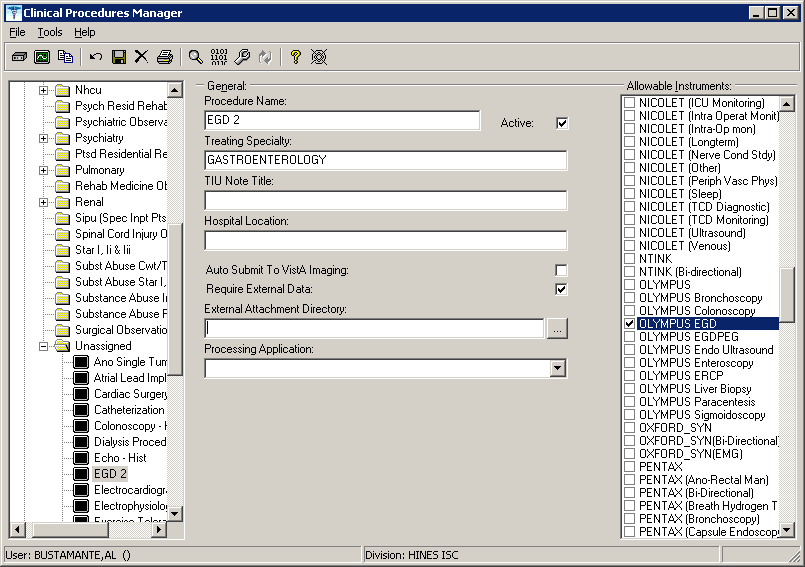 1Figure 13-3An error status is displayed for the study and the Update Study Status selection is unavailable. You must have the MD GUI MANAGER key, and then you can go to File > Update Study Status to review the problem.The message in the following figure indicates that a Notification Mailgroup has not been assigned or the Medical Device is not Active.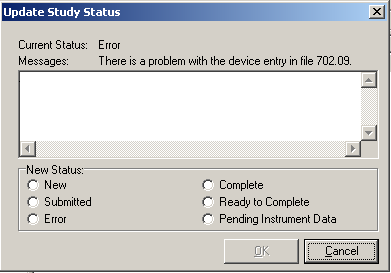 Figure 13-41 Patch MD*1.0*6 May 2008 Added Processing Application field to image.Open CP Manager.Select the instrument.Check that the Notification Mail Group has an entry and that the Active checkbox is selected.Open CP User. Choose File > Update Study Status.If the device is bi-directional, delete the study that was checked in and check-in a new study with the same procedure request to get the HL7 message transmitted to the medical device. If the device is uni-directional, check the Ready to Complete status, and click OK.If a study remains in Pending Instrument Data status and it is a bi-directional medical device, check to see if Auto Submit To VistA Imaging field is selected. .Open CP Manager.Expand the Procedures folder, and then select the procedureCheck that Auto Submit to VistA Imaging is selected.For the current study, you still need to manually submit the result. For future studies, the result will be automatically submitted.The following two errors indicate that a TIU document Title has not been assigned to the CP procedure. The first error message is from CP during image submission if a TIU document has not been assigned to the CP Definition.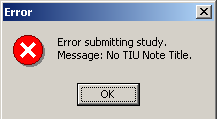 Figure 13-5This second error screen is the Update Study Status screen from CP User. The first message is a CP warning. The second message is a warning from TIU that there is no TIU document.Document Class Document Classes are categories that group documents (Titles) with similar characteristics together. For example, Cardiology notes might be a Document Class, with Echo notes, ECG notes, etc. as Titles under it. Or maybe the Document Class would be Endoscopy Notes, with Colonoscopy notes, etc. under that Document Class.Document Definition Document Definition is a subset of TIU that provides the building blocks for TIU, by organizing the elements of documents into a hierarchy structure. This structure allows documents (Titles) to inherit characteristics (such as signature requirements and print characteristics) of the higher levels, Class and Document Class. It also allows the creation and use of boilerplate text and embedded objects.Edit Used to change/modify data typically stored in a file.Field A data element in a file.File The M construct in which data is stored for retrieval at a later time. A computer record of related information.File Manager or FileMan Within this manual, FileManager or FileMan is a reference to VA FileMan. FileMan is a set of M routines used to enter, edit, print, and sort/search related data in a file, a database.File Server A machine where shared software is stored.Gateway The software that performs background processing for Clinical Procedures.GUI Graphical User Interface – a Windows interface that uses pull-down menus, icons, pointer devices, and other metaphor-type elements that make a computer program, easier to use and that allows multi-processing (more than one window or process available at once).Interpreter Interpreter is a user role exported with USR*1*19 to support the Clinical Procedures Class.  The role of the Interpreter is to interpret the findings or results of a clinical procedure. Users who are authorized to interpret the results of a clinical procedure are sent a notification when an instrument report and/or images for a CP request are available for interpretation. Business rules are used to determine what actions an interpreter can perform on a document of a specified class, but the interpreter themselves are defined by the Consults application.  These individuals are ‘clinical update users’ for a given consult service.IRMS Information Resource Management Service.Kernel A set of software utilities. These utilities provide data processing support for the application packages developed within the VA. They are also tools used in configuring the local computer site to meet the particular needs of the hospital. The components of thisoperating system include: MenuMan, TaskMan, Device Handler, Log-on/Security, and other specialized routines.M Formerly known as MUMPS or the Massachusetts (General Hospital) Utility Multi- Programming System. This is the programming language used to write all VistA applications.Menu A set of options or functions available to users for editing, formatting, generating reports, etc.Modality Another name for a medical instrument.Module A component of a software application that covers a single topic or a small section of a broad topic.Namespace A naming convention followed in the VA to identify various applications and to avoid duplication. It is used as a prefix for all routines and globals used by the application.Network Server Share A machine that is located on the network where shared files are stored.Notebook This term refers to a GUI screen containing several tabs or pages.Option A functionality that is invoked by the user. The information defined in the option is used to drive the menu system. Options are created, associated with others on menus, or given entry/exit actions.Package Otherwise known as an application.Page This term refers to a tab on a GUI screen or notebook.Password A protected word or string of characters that identifies or authenticates a user, a specific resource, or an access type (synonymous with Verify Code).Persistent Connection A connection that is established by the medical device and is kept connected to VistA even after the device has transmitted it HL7 message.Non-persistent Connection A connection that is established by the medical device to VistA and is disconnected once the HL7 message has been sent.Pointer A special data type of VA FileMan that takes its value from another file. This is a method of joining files together and avoiding duplication of information.Procedure Request Any procedure (EKG, Stress Test, etc.) which may be ordered from another service/specialty without first requiring formal consultation.Queuing The scheduling of a process/task to occur at a later time.  Queuing is normally done if a task uses up a lot of computer resources.Result A consequence of an order. Refers to evaluation or status results. When you use the Complete Request (CT) action on a consult or request, you are transferred to TIU to enter the results.Security Key A function which unlocks specific options and makes them accessible to an authorized user.Sensitive Information Any information which requires a degree of protection and which should be made available only to authorized users.Site Configurable A term used to refer to features in the system that can be modified to meet the needs of each site.Software A generic term referring to a related set of computer programs.Status Symbols Codes used in order entry and Consults displays to designate the status of the order.Study See CP Study.Task Manager or TaskMan A part of Kernel which allows programs or functions to begin at specified times or when devices become available. See Queuing.Title Titles are definitions for documents. They store the behavior of the documents which use them.TIU Text Integration Utilities.User A person who enters and/or retrieves data in a system.User Class User Classes are the basic components of the User Class hierarchy of ASU (Authorization/Subscription Utility) which allows sites to designate who is authorized to do what to documents or other clinical entities.User Role User Role identifies the role of the user with respect to the document in question, such as Author/Dictator, Expected Signer, Expected Cosigner, Attending Physician, etc..Verify Code A unique security code which serves as a second level of security access. Use of this code is site specific; sometimes used interchangeably with a password.VistA Veterans Health Information Systems and Technology Architecture.Appendix B – Exported Procedures ListThese exported procedures are contained in the MDPOST routine. When the INIT^MDPOST routine is run, these entries are added to your CP Definition (#702.01) file:ABD PARACENTESIS: FOLLOWUP ABD PARACENTESIS: INITIAL ABLATION OF AV NODE FUNCTION AICD INTER/CONDITIONAIRWAY RESISTANCE ANO BIOPSYANO CONTROL BLEEDINGANO DIAGNOSTIC (BRUSHINGS) ANO HOT BIOPSY(IES)ANO SINGLE TUMOR (HOT/BICAP) ANOSCOPYARRHYTHMIA INDUCTION BY PACING ARTERIAL BLOOD GASESARTERIAL CANNULATION ARTERIAL PUNCTURE ARTHROC.ASPIR.INJ.INT.JT.BUR ARTHROC.ASPIR.INJ.MAJ.JT.BUR ARTHROCENT.ASPIR.INJ.SM.JT.BUR ASPIRATIONBIOPSYBIOPSY LUNG, PERCUTANEOUS NDL BIOPSY, PLEURABONE MARROWBONE MARROW INTERPRETATION BRONC DIAGNOSTIC W/BAL BRONC W/BRONC WASHING BRONC W/TRANSBRONC LUNG BX BRONCHIAL BRUSHBRONCHOSCOPY W/BRONCH BIOPSY BRONCHOSCOPY W/WANG NEEDLE BRONCHOSCOPY, LASER BRONCHOSCOPY, STENT PLACEMENT BRONCHOSCOPY, THERAPEUTIC BRONCOSCOPY/FB REMOVALC&P EXAMCARDIAC CATHETERIZATION CARDIAC REHAB W/O ECG MON CARDIAC REHAB/W ECG MONCARDIOPULMONARY REHABILITATION CARDIOVERSION, ELECTIVECENTRAL VENOUS CANNULATION CHEMOTHERAPYCOL ABL (OTHR THAN SNARE/BI) COL BIOPSYCOL CONTROL HEM.COL DIAGNOSTIC (BRUSHINGS) COL HOT BIOPSY(IES)COL REMOVAL FB COL SNARE COLONOSCOPYCOMPREHENSIVE EP EVALUATION CPAP/BIPAP VENTILATION DIALYSIS PROCEDURES, HEMO DIALYSIS TRAINING/COMPLETE DIFFUSIONDILUTION STUDIES FOR CO MEAS ECGECG (EKG), RHYTHM STRIP ECG 12 LEADECG 24 HOUR HOLTER MONITOR ECG MONITORINGECG WITH INTERPRETATION ECG, EVENT RECORDER ECG, RHYTHM TRACING ECG, SIGNAL AVERAGE ECHOECHO TRANSESOPHOGEAL SINGLE PL ECHO, 2D M-MODEECHO, DOPPLER COLOR FLOW ECHO, DOPPLER, COMPLETE ECHO, TRANSESOPHOGEALECHO, TRANSESOPHOGEAL BIPLANE ECHO, TRANSTHORACICEGDEGD ABL (OTH THAN SNARE/BI) EGD BAND LIGATIONEGD BIOPSYEGD DIAGNOSTIC (BRUSHINGS) EGD DILATION BALLOONEGD DILATION WIRE EGD FOREIGN BODYEGD HOT BIOPSY(IES) / BICAP EGD INJECTION / SCLEROSIS EGD SNARE/SINGLEEGD TUBE/STENTEKG, ROUTINE (12 LEADS)ENDO OF BOWEL POUCH W/ BIOPSY ENDOMYOCARDIAL BIOPSY ENDOSCOPIC ULTRASOUND ENDOSCOPIC ULTRASOUND, BIOPSY ENDOSCOPY OF BOWEL POUCH ENDOTRACHEAL INTUBATION ENTEROSCOPYEP EVAL OF CARDIO/DEFIB LEADS EP EVAL OF CARDIOVERTER/DEFIB EP EVAL W/ ARRHYTHMIA INDUCT EP EVAL W/ L ATRIAL RECORDEP EVAL W/ L VENTRIC RECORD EP FOLLOWUP STUDY W/PACING EP STUDYEPICARDIAL/ENDOCARDIAL MAPPING ERCPERCP ABL (OTHR THAN SN/BI) ERCP BALLOON DILATION ERCP BIOPSYERCP DEST STONESERCP DIAGNOSTIC (BRUSHINGS) ERCP DRAIN, TUBEERCP INSERTION OF TUBE/STENT ERCP PRESSURE OF ODDIERCP REM STONESERCP RMV FB OR CHG OF TUBE ERCP SPHINCTEROTOMYES ABLATION (OTHER) ES BAND LIGATIONES BIOPSYES CONTROL BLEEDINGES DIAGNOSTIC ENDO (BRUSHINGS) ES DILATION (BALLOON)ES DILATION (WIRE) ES HOT BIOPSY(IES)ES INJECTION / SCLEROSIS ES INSERTION TUBE/STENT ES REMOVAL FBES SNAREESOPHAGEAL DILATION ESOPHAGEAL MOTILITY STUDY ESOPHAGEAL RECORDING ESOPHAGUSETTETT W/ O2 CONSUMPTION ETT W/ THALLIUM SCANEXAM,SYNOVIAL FLUID CRYSTALS EXCERCISE CHALLENGEFINE NEEDLE ASPIRATION FLEX SIGFLOW VOLUME LOOP FLX ABLATION (OTHER) FLX BIOPSYFLX CONTROL HEM.FLX DECOMPRESS VOLVULUS FLX DIAGNOSTIC (BRUSHINGS) FLX HOT BIOPSY(IES)FLX REMOVAL FB FLX SNAREFRCFT CHANGE OF G TUBEFT EGD FOR PEG PLACEMENTFT PERC PLACEMENT OF G TUBE FT REPOS TUBE THRU DUODENUM FT SM INT ENDO CONV G-J TUBE FT SM INT ENDO J TUBE PLACE HEART RATE VAR. ANALYSIS HEMODIALYSIS, ONE EVAL HEMODIALYSIS, REPEATED EVAL. HOLTERI & D /DEBRIDEMENT ICD IMPLANTATION ICD INTERROGATIONILEOSCOPY THROUGH STOMA ILEOSCOPY W/ BIOPSY INFUSION 1-8 HRS.INFUSION TO 1 HR.INJ FOR ANGIOGRAPHYINJ FOR AV BYPASS GRAFTS INJ TENDON/LIGAMENT/CYST INJECTION, CARDIAC CATH INTRA-ATRIAL PACING INTRA-ATRIAL RECORDING INTRAVENTRICULAR PACINGINTRODUCTION OF NEEDLE/CATH IV FLUID THERAPYIV INFUSION IV PUSHIV THER. 1-8 HRS.IV THER. UP TO 1 HR.LASER SURGERY (NOT YAG) LEFT HEART CATHETERIZATIIONLEFT VENTRICULAR RECORDING LIVER BIOPSYLUNG COMPLIANCE MECHANICAL VENTILATION METHACHOLINE CHALLENGE MONITOR W/ REVIEW & REPORT OVER GUIDE WIREPACEMAKE IMPLANTATION PACEMAKERPACEMAKER FOLLOW UP PACEMAKER, RHYTHM STRIP PARACENTESISPERIPH BLOOD SMEAR INTERPRET PHLEBOTOMYPLACE CATHETER IN VEIN, HEMO PLEURODESISPNEU BALLOON (30MM+) ACHALASIA PROC ABLATION (OTHER)PROC BIOPSYPROC CONTROL BLEEDING PROC DIAGNOSTIC (BRUSHINGS) PROC DILATIONPROC HOT BIOPSY(IES) PROC REMOVAL FB PROC SNAREPROC TUMORS, MULT (HOT/SN/BI) PROCTOSCOPYPROGRAMMED STIMULATION/PACING PSEUDOFOLLICULAR SCAN PULMONARY ARTERY CATHETER PULMONARY FUNCTION INTERPRET PULMONARY PROCEDURESPULSE OXIMETRY MULTIPLE REHAB PULSE OXIMETRY SINGLE REHAB PULSE OXIMETRY, MULTIPLE RHEUMATOLOGY PROCEDURES RIGHT HEART CATHETERIZATION RIGHT VENTRICULAR RECORDING RT & LT HEART CATHETERSSB ENDO W/ABLATIONSB ENDO W/BLEEDING CONTROL SB ENDO W/FB REMOVALSB ENDO W/HOT BIOPSIES SB ENDO W/INCL ILEUMSB ENDO W/INCL ILEUM,BIOPSY SB ENDO W/INCL ILEUM,BLD CONTSB ENDO W/TUMORS (SNARE) SCREENING, MAMMOGRAM SCREENS AND INJ, ANTI-COAG SLOW VITAL CAPACITY SMALL BOWEL ENDOSCOPYSMALL BOWEL ENDOSCOPY,BIOPSY SOUND/BOUGIE;SINGLE/MULT SPIROMETRYSPIROMETRY, PRE & POST STO ABLATIONSTO BIOPSYSTO CONTROL HEM. STO DIAG/BRUSHING STO FOREIGN BODY STO HOT BIOPSY(IES) STO SNARESTOMASTRESS TEST, ECHO IMAGING STRESS TEST, EXER (NON-IMAGE) STRESS TEST, NUCLEAR IMAGING SUBCUT./IMSYMPTOM LIMITED EXERCISE TEST THORACENTESISTHORACIC GAS VOLUME THORACOSTOMY THRESHOLD TEST (DUAL) THRESHOLD TEST (SGL)TILT TABLE TEST FOR SYNCOPE TRANS. BLOODTRANS. INDWELL. VEN. ACC. CARE TRANS. THERAPEUTIC APHERESIS TRANSFUSIONVENIPUNCTURE (ROUTINE), HEMOAppendix C - Instrument Processing RoutinesThe following is a listing of the processing routines associated with each instrument.30 Patch MD*1.0*6 May 2008 Added Hemodialysis instrument entries: BRAUN, FRESENIUS, and GAMBRO.31Appendix D – Exported Values For Hemodialysis OptionsCustom Data ListAnticoagulantsItem	ValueHeparinCitrateSaline FlushNoneWarfarinCode StatusesItem	ValueDNRAD SignedFull ResuscitationDNIDialyzer ListItem	Value01	400-HG02	500-HG03	50H04	50M05	50U06	600-HE07	65H08	65U09	700-HE10	75U11	90UAlwall GFE-09Alwall GFE-11Alwall GFE-12Alwall GFE-15Alwall GFE-1831 Patch MD*1.0*6 May 2008 Listed the exported values for Hemodialysis Options.Alwall GFS Plus 11Alwall GFS Plus 12Alwall GFS Plus 16Alwall GFS Plus 20Alwall GFS-12Alwall GFS-1623	B3-0.8-A24	B3-1.0-A25	B3-1.0-A26	B3-1.6-A27	B3-2.0-A28	BK-1.6-U29	BK-2.1-U30	C-06131	C-08132	C-10133	C-12134	C-15135	CA-11036	CA-15037	CA-17038	CA-21039	CA-5040	CA-7041	CA-90CAHP/DICEA 110GCAHP/DICEA 150GCAHP/DICEA 210GCAHP/DICEA 90G 46	CF-12 (ST-12)47	CF-15 (ST-15)48	CF-23 (ST-23)49	CF-25 (ST-25)50	CT-110G51	CT-190G52	F553	F-5054	F655	F-6056	F-60-M57	F858	F-8059	F-80-MFiltral 20Lundia Alpha 400Lundia Alpha 500Lundia Alpha 600Lundia Alpha 700Lundia Aria 550Lundia Aria 700Lundia Pro 500Lundia Pro 600Lundia Pro 80070	M-08171	M-10172	M-12173	M-151Optiflux 200rPolyflux 11SPolyflux 14SPolyflux 17SPolyflux 21SPolyflux 210HPSN12081	PSN-15082	PSN-17083	PSN-21084	T-15085	T-17586	T-220Tricea 110GTricea 150GTricea 190GTricea 210GEducation CodesItem	Value01	OneESRD DiagnosisItem	Value01	58502	403.0103	403.1104	403.9105	25000 A Type II, adult-onset type or unspecified type diabetes 06	25001 A Type I, juvenile type, ketosis prone diabetes5829 A Glomerulonephritis (GN)(histologically not examined)5821 A Focal glomerulosclerosis, focal sclerosing GN 09	5831 A Membranous nephropathy5832 A Membranoproliferative GN type 1. diffuse MPGN5832 C Dense deposit disease, MPGN type 258381 B IgA mephropathy, Berger's Disease (proven by immunofluorescence)58381 C IgM nephropathy (proven by immunofluorescence)5804 B Rapidly progressive GN5834 C Goodpasture's Syndrome5800 C Post infectious GN, SBE5820 A Other proliferative GN7100 E Lupus erythematosus, (SLE nephritis)2870 A Henoch-Schonlein syndrome7101 B Sclerodema2831 A Hemolytic uremic syndrome4460 C Polateritis4464 B Wegener's granulomatosis5839 C Nephropathy due to heroin abuse and related drugs4462 A Vasculitis and its derivatives5839 B Secondary GN, other9659 A Analgesic abuse5830 B Radiation nephritis9849 A Lead nephropathy5909 A Nephropathy caused by other agents27410 A Gouty nephropathy5920 C Nephrolithlasis5996 A Acquired obstructive uropathy5900 A Chronic pyelonephritis, reflux nephropathy58389 B Chronic	interstitial nephritis58089 A Acute interstitial nephritis5929 B Urolithiasis2754 A Nephrocalcinosis4039 D Renal disease due to hypertension (no primary renal disease)4401 A Renal artery stenosis59381 B Renal artery occlusion59381 E Cholesterol emboli, renal emboli75313 A Polycystic kidneys, adult type (dominant)75314 A Polycystic, infantile (recessive) 775316 A Medullary cystic disease, including nephronophthisis7595 A Tubular sclerosis7598 A Hereditary nephritis, Alport's syndrome2700 A Cystinosis2718 B Primary oxalosis2727 A Fabry's disease7533 A Congenital nephrotic syndrome5839 D Drash syndrome, mesangial sclerosis7532 A Congenital obstructive uropathy7530 B Renal hypoplasia, dysplasia, oligonephronia7567 A Prune belly syndrome7598 B Hereditary/familial nephropathy1890 B Renal tumor (malignant)1899 A Urinary tract tumor (malignant)2230 A Renal tumor (benign)2239 A Urinary tract tumor (benign)2395 A Renal tumor (unspecified)2395 B Urinary tract tumor (unspecified)20280 A Lymphoma of kidneys2030 A multiple myeloma2030 B Light chain nephropathy2773 A Amyloidosis99680 A Complication post bone marrow or other transplant28260 A Sickle cell disease/anemia28269 A Sickle cell trait and other sickle cell (HbS/Hb other)64620 A Postpartum renal failure0429 A AIDS nephropathy8660 A Traumatic or surgical loss of kidney(s)5724 A Hepatorenal syndrome5836 A Tubular necrosis (no recovery)59389 A Other renal disorders7999 A Etiology uncertainMedication RoutesItem	ValueIDINIVIVPPOSLSQMedication UnitsItem	ValuemlmgunitsmcgozgalgrGmKglbptinqtliterTspTbspmEqModalitiesItem	ValueHDInpatient HDShort Intermittent HD 04	Nocturnal HDICU HDOutpatient HDHome HDTIU Note TitlesItem	Value01	Site Specific TIU Note TitleTransportation MethodsItem	Valueambulatorybedmotorized w/cwheel chairstretcherPreferencesSystem PreferencesThe system preferences are exported with the following default values:Allow USER control Study Status = FALSE Allow USER delete blank F/S records = FALSE Allow USER Reset Study Status = FALSE Application Web Page URL =http://vista.med.va.gov/clinicalspecialties/clinproc/showProject.asp?pid=1 Blanks Placeholder = <blank>Broker Timeout (sec) = 30 Color Disabled = -16777201 Color Editable = -16777211Color of Background = -16777201 Color of Toolbars = 12632256 Color Read Only = 15793151 Color Read/Write = 12632256 Color Required = -16777192 Color Review = 12632256Color Unknown = 255Falls Assessment as Separate TIU Note = TRUE Flowsheet Refresh Rate (min) = 15Ignore Unfinished Status = TRUE Overwrite Manual Input = TRUEPain assessment based on how patient tolerates pain = FALSE Pain Level = 1Report keyword = TREATMENT REPORT Reverse Flowsheet Order = TRUESave Flowsheet Vitals = FALSE Save Vitals = FALSESet the new study Cover to Read Only = FALSE Show Additional Reports = TRUEShow Disabled Studies to Users = FALSE Show Flowsheet Event Copies = TRUEShow Infectious Diseases information as Tree = TRUE Show report signature field = TRUEShow TIU Note Templates = FALSE Show Treatment Status Report = TRUE Study List Refresh Rate (sec) = 60 Study Load Limit = 5Summary Report Name = Summary ReportReport ListSummary Report TemplateTREATMENT REPORT for HEMODIALYSIS STUDY #<StudyID>Patient Name: <PatientName> SSN:	<PatientSSN>DOB:	<PatientDOB>Age:	<PatientAge>Sex:	<PatientSex>Treatment Date:	<cdsInfo.StudyDate>ESRD Diagnosis:	<Diagnosis>Diagnosis Date:	<DDate>Initial Therapy Date:..<InitialTDate> Modality:	<Modality>Code Status:	<CodeStatus>Attending Nephrologist:<Attending Nephrologi> Schedule:	<SCHEDULE>Transplant Candidate. <cdsSummary.TransCand>Work in Progress.	<cdsSummary.TransWIP>Referred to TC.	<cdsSummary.TransReff>Station#: <Station> Machine#: <Machine>TREATMENT SUMMARYTreatment Start Time:..<Treatment Start Time> Treatment End Time:....<Treatment End Time>Treatment Duration:....<Treatment Duration> (instrument data) Duration	Adjusted:....<Treatment Duration M> (manual input)Total UF:..............<Summary Total UF>	Total LP:	<SummaryTotal LP>Mean UFR:..............<Summary Mean UFR>	Mean TMP:	<SummaryMean TMP>Average BFR:...........<Summary Avg BFR>	Average DFR:	<SummaryAvg DFR>Mean Dialysis Temp:....<Summary Mean Temp>	Mean Conductivity:.<Summary Mean Cond>Total KT:..............<Summary Total KT>	Total KT/V:	<SummaryTotal KT/V> URR:...................<Summary URR>Intra Access BF:	<IABF>VP at Zero BF:	<VP0>AVP at Zero BF:	<AVP0BF>VP at 200 ml/min:	<VP200>Overall Comments:<Summary Comments>RXORDERDialyzer:	<cdsSummary.Dialyzer>Reuse: Max#:	<cdsSummary.ReuseNum>Tx Length:	<TxLength>Ultrafiltration:.<cdsSummary.RxUltra> kg/hr EDW:.............<cdsSummary.RxEDW> KgBFR:.............<cdsSummary.BFR> cc/min Dialysate Flow:..<cdsSummary.DFlow> cc/min Temperature:.....<cdsSummary.Temp> CDIALYSATE FORMULAK:...............<cdsSummary.DFK> meq/LiterHC03:............<cdsSummary.DFHCO3> meq/LiterNA:..............<cdsSummary.DFNA> meq/LiterCA:..............<cdsSummary.DFCA> meq/LiterANTICOAGULANTSType:	<cdsSummary.ACType>Bolus:	<cdsSummary.ACLoad>Maintenance:	<cdsSummary.ACDoses>Duration:	<cdsSummary.ACEndTime>Other:	<cdsSummary.ACOther>MODELING                           NA:	<cdsSummary.MODNA>UF:	<cdsSummary.MODUF>OTHER ORDERS<cdsSummary.RxOther>Rx and Lab Notes:<cdsSummary.LabNotes>PRE-TREATMENTWEIGHTPre-Weight:......<Summary Pre Weight> Kg Dry Weight:......<cdsSummary.RxEDW>	Kg Goal Weight:.....<Summary Goal Weight> KgTEMPERATUREPre-Temp:........<Summary Pre Temp> F PRE-BLOOD PRESSURE AND PULSE SEATEDBP:..............<Sum Pre BP Sys Sit> / <Sum Pre BP Dia Sit> mm Hg Pulse:...........<Sum Pre Pulse Sit> bpmPRE-BLOOD PRESSURE AND PULSE STANDINGBP:..............<Sum Pre BP Sys Stand> / <Sum Pre BP Dia Stand> mm Hg Pulse:...........<Sum Pre Pulse Stand> bpm<Pre Pain Report> MENTAL STATUSAlert:...........<Sum Pre Alert> Confused:........<Sum Pre Confused> Sedate:..........<Sum Pre Sedate> Unresponsive:....<Sum Pre Unresponsive> Lethargic:.......<Sum Pre Lethargic> Restless:........<Sum Pre Restless> Oriented:........<Sum Pre Oriented>(<Sum Pre Oriented Tex>)OTHEREdema:...........<Sum Pre Edema> Respirations:....<Sum Pre Resp> Shortness of Breath: <Sum Pre SOB>PATIENT EDUCATIONHas the patient been educated?...<Educated> Education Key:.<EduKey>Education Init.<EduInit>PATIENT TRANSPORTATIONTransported by:..<PreTransportation>SAFETY CHECKSHave the safety checks been performed? <SafetyChecks>PRE-TREATMENT NOTES:<cdsSummary.PreNotes>ACCESS USED<ACCESS USED> FLOWSHEET<FLOWSHEET>Flowsheet Notes:<Flowsheet Notes>MEDICINE ADMINISTRATION<MEDICINE TABLE> POST-TREATMENTWEIGHTPost-Weight:.....<Summary Post Weight> Kg Tx Goal Weight:..<cdsSummary.RxEDW> KgTEMPERATUREPost-Temp:.......<Summary Post Temp> F POST-BLOOD PRESSURE AND PULSE SEATEDBP:..............<Sum Post BP Sys Sit> / <Sum Post BP Dia Sit> mm Hg Pulse:...........<Sum Post Pulse Sit> bpmPOST-BLOOD PRESSURE AND PULSE STANDINGBP:..............<Sum Post BP Sys Stan> / <Sum Post BP Dia Stan> mm Hg Pulse:...........<Sum Post Pulse Stand> bpm<Post Pain Report> MENTAL STATUSAlert:	<cdsSummary.PostAlert>Confused:	<cdsSummary.PostConfu>Sedate:	<cdsSummary.PostSedat>Unresponsive:	<cdsSummary.PostUnres>Lethargic:	<cdsSummary.PostLetha>Restless:	<cdsSummary.PostRestl>Oriented:	<PostOriented>(type):	<PostOrientedText>OTHEREdema:	<cdsSummary.PostEdema>Respirations:	<cdsSummary.PostResp>Shortness of Breath: <cdsSummary.PostSOB>OBSERVATIONSWas the treatment weight acheived? <cdsSummary.POWeight> Was any medication administered? <cdsSummary.POMedicat> How did the patient tolerate treatment?Vomiting:	<cdsSummary.TlrVom>Hypotension:	<cdsSummary.TlrHyp>Syncope:	<cdsSummary.TlrSyn>Cramping:	<cdsSummary.TlrCram>Stable:........<Sum Post Stable> Other:.........<cdsSummary.TlrOther> (<cdsSummary.TlrOtherD>)TRANSPORTATIONTransported by:..<PostTransportation>POST-TREATMENT NOTES<cdsSummary.PostNotes>FALLS RISK EVALUATION<FallsAssessment>Report was generated by <Version>at <Now>IndexAalertssetting up, 9-1 analyzerfor instruments, 6-11Anticoagulants, 18-1Ask Encounter Update, 9-4Bbackground processor and test accounts, 3-6configuring for test accounts, 3-7Bi-Directional Interface Process Flow, 1-3 Broadcast Messages, 9-5business rules adding, 5-1understanding, 5-1Cclassescreating, 4-3Clinical Procedures, 1-1flowcharts, 1-1general information, 1-10introduction, 1-1populating definition file, 6-1 setting up, 6-1troubleshooting, 13-1Code Statuses, 18-1Command Line Switches, 15-1 Definition, 15-1List of, 15-3 configuringHL7 messages, 11-1 Consult procedurescreating, 8-5 Consult Servicessetting up, 8-1 Consultssetting up, 8-1CP Gateway, 1-8working with, 10-1CP Manager, 1-8CP User, 1-8CPRS, 9-8editing parameters. setting up, 9-1CPRS Tools Menu, 15-2 Custom Data List, 18-1Ddefinition file populating, 6-1deleting an automated instrument or procedure, 2-3 Dialyzer List, 18-1document parameters defining, 4-9Eeditinginstruments, 6-3Education Codes, 18-3ESRD Diagnosis, 18-3 Exported Procedures List, 16-1Exported Values For Hemodialysis Options, 18-1Ffinding a parameter, 2-2 flowchartsClinical Procedures, 1-1 Force PCE Entry, 9-6GGlossary, 14-1HHL7configuring, 11-1fixing technical issues, 11-10 HL7 parametersetting up, 11-1hospital location file requirement, 1-12Iimagesand test accounts, 3-1 imaging, 3-1Instrument Processing Routines, 17-1 instrumentsadding, 6-8deleting, 2-3editing, 6-3printing reports, 2-4setting up, 6-2using the instrument analyzer, 6-11 interpreter roleunderstanding, 5-1 introductionClinical Procedures, 1-1Mmanualsrelated, 1-9Medication Routes, 18-5Medication Units, 18-5Modalities, 18-6Nnotifications setting up, 9-1Pparametersfinding, 2-2 populatingCP definition file, 6-1 Preferences, 18-7 printinginstrument reports, 2-4procedure reports,  2-4 system parameter reports, 2-4proceduresadding, 6-16deleting, 2-3editing, 6-12printing reports, 2-4setting up, 6-12Rrelated manuals, 1-9Report List, 18-9 reportsprinting, 2-4resource requirements, 1-11Sshare folderconfiguration for an automated instrument, 12-1Shared Broker Environment, 15-1 Summary Report Template, 18-9 system parameter reportsprinting, 2-4 system parametersallow non-instrument attachments, 6-19 bypass CRC checking, 6-20calculating a file’s CRC value, 6-22 Clinical Procedures home page, 6-20 Clinical Procedures on-line, 6-20 CP/BGP Transfer Directory, 6-20 CRC values, 6-21days to keep instrument data, 6-22 imaging file types, 6-23offline message, 6-24setting up, 6-18version compatibility, 6-24VISTA scratch HFS directory, 6-26 System Preferences, 18-7Ttest accounts, 3-1changing, 3-2configuring background processor, 3-7 refreshing, 3-10working with background processor, 3-6 titlescreating, 4-3 TIUsetting up, 4-1 toolbar, CP Manager, 2-1Transportation Methods, 18-6troubleshooting, 13-1UUni-Directional Interface Process Flow, 1-5Wworkloadimplementing, 1-12reporting, 1-12DescriptionDateTechnical WriterOriginally released.April 20041Patch MD*1.0*4 released.September 2006REDACTED2Patch MD*1.0*9 released November 2007. Update Setting up HL7 Parameter for port 5000 with CACHE.February 2008REDACTED3 Patch MD*1.0*14 released. Updated Setting Up Consults for Clinical Procedures, Exported XPAR Kernel Parameters, add new section called Scheduled Options. Added information about launching CP Gateway under the section Working with CP Gateway.March 2008REDACTED4Patch MD*1.0*6 released. UpdatedMD namespace Clinical Procedures file list and CP Class Upload Header output display, added TIU prompts for adding new TIU Note Titles, added instrument warning for automated instruments, added Processing Application field, changed wording for Count/Non-count clinics, added new Exported Kernel XPAR parameters and screen capture, revised “Setting Up HL7 Parameters chapter for clarity, updated list of Instrument Processing Routines, added Appendix D – Exported Values For Hemodialysis Options.May 2008REDACTEDCreating a Logical LinkA logical link is an inbound or an outbound instrument data port from and to the medical device. It’s a listener waiting for data to come across. The first logical link (MCAR INST) is already created by default. To create a new HL7 single listener logical link for your device, you need to create a new logical link or edit an existing one. Each bi-directional device that receives information from VistA and CP needs its own outbound link set up. All non-persistent devices can share the same inbound logical link, but persistent devices each need their own inbound logical links.Decide which port to use. The facility, along with IRM, determines which port to use. This is the port used by the device to send data to the VistA listener. You can, for example, use port 1026 for Hemodialysis results and port 1027 for Sensormedics results. Do not use port 5000 for this type of setup. (See below for more information on port 5000.)From the Systems Manager Menu, choose HL Main Menu (HL) > Interface Developer Options (IN) > Link Edit (EL).At the Select HL Logical Link Note prompt, enter the name of the new logical link for your device. Name your new inbound logical link something like MCAR2 INST. The next one (if you use more than one high-volume device) can be called MCAR3 INST, etc. For an outbound logical link, the following naming convention is suggested: MCAR xxx, where xxx is the first three characters of the device or vendor name. (For example, an outbound link for an Olympus device could be named MCAR OLY.)Type yes when asked if you are adding ‘MCAR2 INST’ as a new HL LOGICAL LINK. The HL7 LOGICAL LINK screen displays.HL7 LOGICAL LINKNODE: MCAR2 INST INSTITUTION:MAILMAN DOMAIN:AUTOSTART: EnabledQUEUE SIZE: 100LLP TYPE: TCP <RET>DNS DOMAIN:Note: When this screen first displays for a new logical link, only the NODE and QUEUE SIZE fields will already contain values. The NODE field will display the logical link name you just created, and the QUEUE SIZE field will default to 10.Type Enabled in the AutoStart field.Change the QUEUE SIZE value to 100. (Optional)│	MCAR3 INST││││	TCP/IP SERVICE TYPE: SINGLE LISTENER││	TCP/IP ADDRESS:││	TCP/IP PORT: 1026││	TCP/IP PORT (OPTIMIZED):││││	ACK TIMEOUT: 60	RE-TRANSMISION ATTEMPTS: 3││	READ TIMEOUT:	EXCEED RE-TRANSMIT ACTION: ignore││	BLOCK SIZE:	SAY HELO:││││STARTUP NODE: DEV:ISC4A2	PERSISTENT: NO││	RETENTION:	UNI-DIRECTIONAL WAIT:│Instrument Name:Processing Routine:CLINIVISIONMDHL7R130BRAUNMDHL7DBRAUN (Bi-Directional)MDHL7DFRESENIUSMDHL7DFRESENIUS (Bi-Directional)MDHL7DGAMBRO_EXALISMDHL7DGAMBRO_EXALIS (Bi-Directional)MDHL7DMuseMDHL7M1Muse EKGMDHL7M1Muse ExerciseMDHL7M1Muse HolterMDHL7M1Muse Pacemaker EKGMDHL7M1OLYMPUSMDHL7EOLYMPUS BronchoscopyMDHL7EOLYMPUS ColonoscopyMDHL7EOLYMPUS EGDMDHL7EOLYMPUS EGDPEGMDHL7EOLYMPUS ERCPMDHL7EOLYMPUS Endo UltrasoundMDHL7EOLYMPUS EnteroscopyMDHL7EOLYMPUS Liver BiopsyMDHL7EOLYMPUS ParacentesisMDHL7EOLYMPUS SigmoidoscopyMDHL7ESMCMDHL7P1